Prosinac, 2022. 		JELOVNIK                  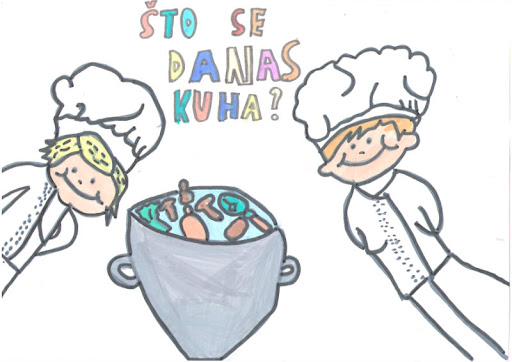 112RUČAK: mesne okruglice u                    šalša umakuPRILOG: palenta,  kruhUŽINA: voćeRUČAK: tjestenina u umaku                  bolognesePRILOG: kruhUŽINA: voće56789RUČAK: juha, teleći rižotoPRILOG: zelena salata, kruhUŽINA: voćeRUČAK: sarmaPRILOG: pire krompir, kruhUŽINA: voćeRUČAK: pečena piletinaPRILOG: kuhano povrće, kruhUŽINA: voćeRUČAK: juha, hrenovkaPRILOG: pomfrit, kruhUŽINA: kolačRUČAK: riblji štapićiPRILOG: blitva, kruhUŽINA: voće1213141516RUČAK: varivo od keljaPRILOG: kruhUŽINA: voćeRUČAK: grah s kobasicamaPRILOG: kruhUŽINA: voćeRUČAK: juha,  rižoto od piletinePRILOG: cikla, kruhUŽINA: voćeRUČAK: tjestenina u umaku                  bolognesePRILOG: zelena salata, kruhUŽINA: kolačRUČAK: riblji štapićiPRILOG: pomfrit, kruhUŽINA: voće19RUČAK: pileći odrezakPRILOG: blitva, kruhUŽINA: kolač20RUČAK: juha, juneći odrezakPRILOG: palentaUŽINA: voće21RUČAK: riblji štapićiPRILOG: blitva, kruhUŽINA: voće22RUČAK: polpetePRILOG: restani krompir, kruhUŽINA: puding23RUČAK: rižoto s plodovima moraPRILOG:cikla,  kruhUŽINA: kolač